Announcements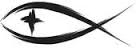 Meetings & EventsSunday, May 1st														Voters Meeting after WorshipWednesday, May 4th													Elders 7pmTuesday, May 10th													Trustees 7pmATTENDANCE SHEETS	Please remember to fill out the attendance sheet you will find in your bulletin and leave it on the pew when you leave today.  The elders will collect them after the service.VOTERS MEETING & BIRTHDAY CELEBRATION TODAY	There will be a regular quarterly Voters Meeting following worship TODAY.  As a special bonus, we will be celebrating the 90th birthday of Rita Merkey at this meeting with cake and refreshments.  Please plan on joining us as we congratulate Rita on her milestone birthday and deal with ministry issues for our church.STEWARDSHIP CORNERJohn 21:6 – “He said to them, ‘Cast the net on the right side of the boat, and you will find some.’  So they cast it, and now they were not able to haul it in, because of the quantity of fish.”  Won't the disciples ever learn?  Jesus did this once before – when the odds seemed completely against it, the Lord gave them a command to let down the nets, a command that seemed crazy.  But they complied and He blessed their obedience.  When will we learn this lesson, too?TOGETHER FOR UKRAINE	A musical benefit concert to assist Ukraine will be held at the Ramsdell Theater on Friday, May 6th at 7:00pm.  The program will include some solo performances and local bands.  The numerous churches in our community are being asked to participate by asking their members to be a part of a mass choir along with the Manistee Choral Society to provide a beautiful group of singers.  Two rehearsals are being planned for the last two Mondays before the event.  Specific days and times will be coming soon.  Please consider joining us for an evening of music and song to assist Ukraine.TRUSTEE NEWS – CROSS PROJECT	The Trustees have obtained engineer design drawings for constructing the new tower cross.  If you know of someone who can get this cross project built for us, please contact Jaci (231-631-5522) and let her know so we can get them copies of the drawings.ANNIVERSARIES & BIRTHDAYS FOR MAYRita Merkey Birthday									May 1stJohn Kline Birthday										May 7thJaci Van Voorst Birthday								May 13thPebbla Nelson Birthday									May 15thJack Nelson Birthday									May 19thLynn Hilliard Birthday									May 22ndRodney & Jerilyn Schimke Anniversary			May 23rdJerilyn Schimke Birthday								May 30th